LES PASSEJAÏRES DE VARILHES                    				  FICHE ITINÉRAIREOUST n° 4"Cette fiche participe à la constitution d'une mémoire des itinéraires proposés par les animateurs du club. Eux seuls y ont accès. Ils s'engagent à ne pas la diffuser en dehors du club."Date de la dernière mise à jour : 13 03 2019 Commune de départ et dénomination de l’itinéraire : Aulus Les Bains - Sortie du bourg en direction du Col d’Agnes ; Carrefour avec stèle commémorative – Les étangs supérieurs de la vallée d’Ars (Cabanas, Las touetos, Hille de l’étang, La Hille de La lauze, Touron d’Ars) depuis Aulus A/RDate, animateur(trice), nombre de participants (éventuel) :19.09.2010 – G. Crastre et P. PortetL’itinéraire est décrit sur les supports suivants : Site internet : http://www.photosariege.com/2015/07/le-turon-d-ars.htmlClassification, temps de parcours, dénivelé positif, distance, durée :Randonneur confirmé – 7h30 – 1 000 m – 15 km - JournéeBalisage : Blanc et rouge du GR 10 jusqu’au-dessus de la cascade. Jaune ensuiteParticularité(s) : L’accès aux étangs supérieurs de la vallée d’Ars est également décrit sur la fiche Oust n° 5 (Boucle par l’étang de Guzet et accès par la piste forestière d’Artignous)Site ou point remarquable :La cascade d’Ars, une des plus belles des Pyrénées (à voir en mai et juin)Trace GPS : Oui ou nonDistance entre la gare de Varilhes et le lieu de départ : 71 km par le Port d’AgnesObservation(s) : Cet itinéraire était emprunté pendant la guerre par ceux qui cherchaient à gagner l’Espagne (Passage par le port de Guillou).La sortie peut s’arrêter, selon les conditions météo et l’état de forme du groupe, à l’étang de Cabanas (d+ 750), à l’étang de Las Touetos (d+850), à la Hille de l’étang (d+900)et à l’étang de la Hille de la Lauze (d+ 950). 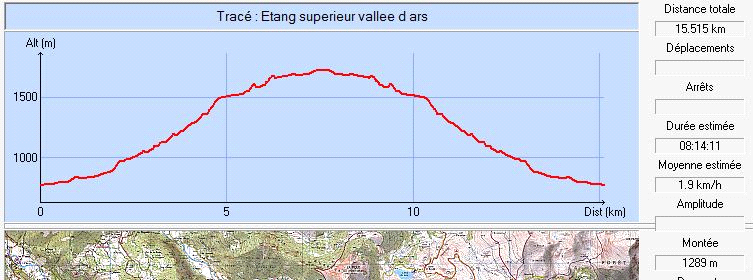 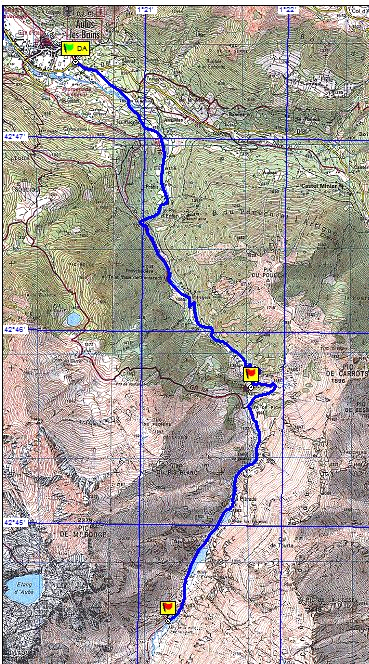 